Mérnöki menedzsmentDiszciplínaA mérnöki tudományok és vezetéstudomány ötvözete, híd közöttük, amely a folyamatok, szervezetek, technológiák és termékek menedzselésének, sikerre vitelének – a mérnöki területeken közös, jellemző – módszereivel foglakozik. Menedzsmentfolyamatok egy szakterületen: ide tartozik a szakterületi technológia fejlesztése és innovációjának menedzselése is.Szakmai kompetenciaA kompetencia a tanulás és tapasztalás eredményeként kialakuló személyes erőforrás, amely lehetővé teszi a megszerzett ismeretek konstruktív és sikeres alkalmazását.Egyéni: Az adott területen az explicit tudás, a tények ismerete és annak átadása és elmélyítésére való képesség, a gyakorlati jártasság, tapasztalatok és ítélőképességgel való rendelkezés, hazai és nemzetközi szakmai, társadalmi beágyazottság.Szervezeti: az egyének kompetenciáinak összessége, kiegészülve a kritikus tömeg kritériumával, különös tekintettel a csoportszinergiára. Tipikus érdekcsoportokvevők, beszállítók, versenytársak, kooperáló üzlettársak, munkavállalók, média, politikai pártok, tanácsadó cégekTermék értéklánc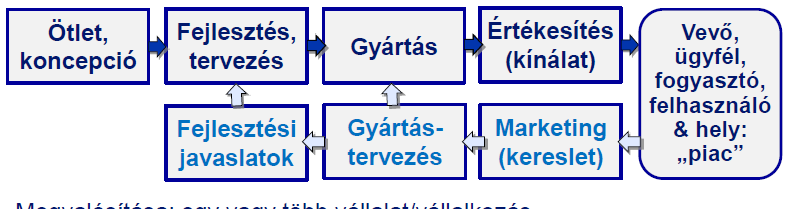 Termék sikerességének fő tényezői: funkció, ár, minőség, innováció, újszerűség, technikai jellemzők, kompatibilitás, árrés, márka, design.Munkahelyi sikerességProfesszionalizmus és munkához való hozzáállás, munkaetikaKommunikációs készség: szóbeli, írásbeli, szgép, angolEgyüttműködési készség, csapatmunkaInnovatív gondolkodás: probléma megoldási készség, kritikus gondolkodásInformációs társadalom intelligens infrastruktúrájának rétegeiInf. társadalmi szolgáltatások (e-keresk, e-közig, e-egészségü, AV-tartalom)E-tartalom informatikai infrastruktúra (médiainf. rendszerek: adatbázisok, multimédia archívumok)E-hírközlés, infokom szolgáltatások (hálózati szolg: telefon, fax, adatátvitel, Internet, VoIP…)E-hírközlő, infokom hálózatok (fém-, fényvezető, vezetéknélküli, mobil, műholdas, kábelTV)Intelligens infrastruktúra tematikus területei1. Smart spaces 2. Energia rendszerek 3. Egészség és jólét 4. Közlekedési rendszerek 5. Média és tartalomtovábbítás (szórakozás, oktatás) 6. Digitális városokEITEurópai Innovációs és Technológia Intézet (EIT) egy uniós intézmény, melynek célja, hogy Európa oktatási, fejlesztési és tudományos területeit összehangolva növelje az EU innovatív képességét. Mert Európa erőssége a feltalálás, de a kutatási eredmények elterjesztése nem ilyen sikeresTávközlés = ICT (information and communication technologies)VezetésIT/ICT menedzserek kötelező üzleti prioritásai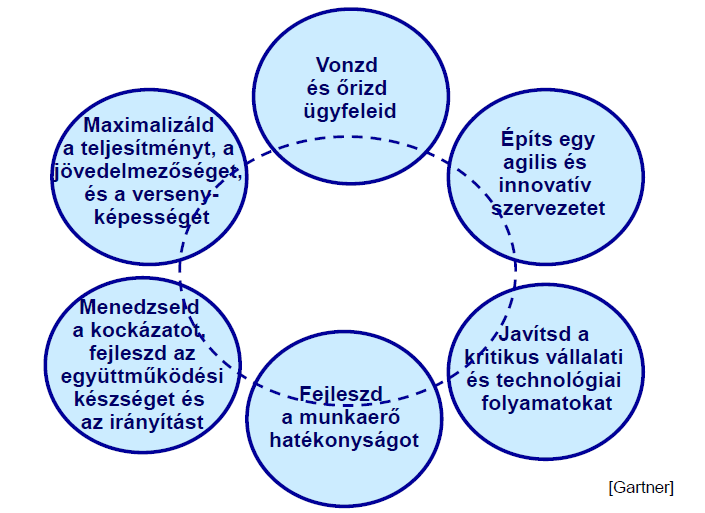 Az ügyvezetés jellegzetességei:Szervezet-, környezet-, pozíciófüggő, rendszerjellegű, összetett, fejlődő és adaptív, korlátozottan racionális, duálisVezetői tevékenység összetevői (7 sapka)emberekkel való foglalkozáskommunikációcselekvésadminisztrációüzlet, vállalkozásirányításaggódásPAEIAz ügyvezetés 3 dimenziója:Vezetői funkciók: tervezés, szervezés, szabályozás, koordinálás, ellenőrzés, értékelés, csapatépítés, tájékozódás, stratégia, projektmenedzsmentVezetési helyzetek: 1. Cégalapítás 2. Szervezetépítés 3. Működtetés 4. Fejlesztés 5. Növekedés 6. Alvállalat 7. Összeolvadás 8. Átalakítás 9. Válságkezelés 10. MegszüntetésVezetés eszközei: döntés-előkészítő, stratégia tervezési, üzleti tervezési, személyiség-fejlesztési, marketing, pénzügyi, kommunikációs, informatikaiPareto módszer A tényezők, teendők osztályozása fontosságuk (A, B és C) szerint: kevés fontos A, többé-kevésbé fontos B,…PEST/STEPVizsgálódás strukturálása: politikai, gazdasági, társadalmi, műszaki oldal elkülönítéseBono, hat gondolkodó kalapPárhuzamos gondolkodás (vs. vitatkozás), mindenki minden oldalról megközelíti a problémát. A cikázó gondolatokat a megfelelő kalapba (tények, érzések, értékek, veszélyek, stb.) rakja.fehér: tények, adatokpiros: érzelmek, megérzésekzöld: kreativitás, alternatíváksárga: értékek, előnyökfekete: veszélyek, kritikus megítéléskék: átfogó gondolkodás, összehangolásVogelauer módszer:munkastílus-elemzés, értékelés a négy ellentétpár szerint: kezdeményező-alkalmazkodó, generalista-spacialista, vizionáló-megőrző, intuitív-rendszerező.Döntési problémákDöntési logikák:Allokációs típusú:	Egy időpontban meghozott döntés, jelentkezők közt versenyhelyzet, erőforrás véges(ezt kell	szétosztani), végeredmény: adott elosztásHitel típusú:	Időben nem limitált, jelentkezők közt nincs versenyhelyzet, kritériumrendszernek kell eleget 	tenni, végeredmény: igen/nemKiválasztás típusú:	Egy időpontban meghozott döntés, jelentkezők közt versenyhelyzet, szempontrendszer 	alapján választunk több alternatíva alapján egyet, végeredmény: győztesDöntést befolyásoló tényezők:	rendelkezésre álló idő, mennyire biztosak az infók, mennyire van reklámozva, mennyibe 	kerül, mennyiség.Döntések csoportosítása:	Biztos: vannak alternatívák, de az n-1. kiesik, így végén csak egy marad	Kockázatos: vannak infók a döntés eredményéről, de ezt külső tényezők befolyásolhatják	Bizonytalan: nincsenek előzetes infók, nem lehet becsléseket alkalmazni semTöbbszempontú döntési modellek	AHP (Analytic Hierarchy Process):
		páros összehasonlítás ->rengeteg paraméter, szempont, ezeket párosával 			összehasonlítjuk, Ci hányszor fontosabb, mint Cj kritérium, rij->wi/wj -> R mátrix		Több forgatókönyv, egyhez tartozhat több döntéshozó is.  		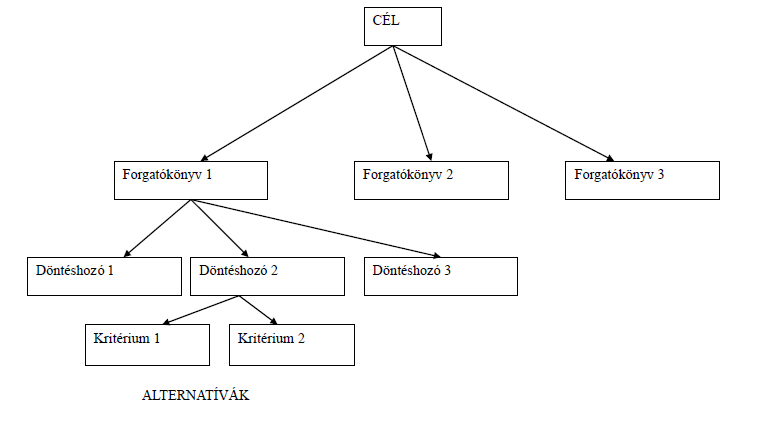 	MAUT (Multi-Attribute Utility Theory)		Összegyűjtjük az alternatívákat, értékeljük, hogy mely szempontokat veszik 			figyelembe -> hasznossági fv-eket definiálunk -> meghatározzuk a szempontok súlyát 		-> értékeljük az alternatívákat a szempontok alapján -> összesítjük a súlyozott 			összegeket -> kiértékelés, analízis, javaslatokCsoportos döntéstámogatás	Brainstorming: minél több ötlet hangozzon el, nem biztos, h megoldás, de nagy 			valószínűséggel van közte az is, másoknak is adhat ötletet	Delphi típusú módszer: ötleteket írásban, döntéshozás: a résztvevők egy lapot töltenek ki. 		hátrány: lassú, nincs közös légkör	NCM: nominális csoport módszer, ötletek írásban, de jelen kell lenni, ezeket végül elmondjuk 		és pontozzuk	Szinektika módszere: távoli asszociációkat akar összepárosítani	Döntési konferencia: vezető + modellező személy (aki az ötleteket rögtön beleteszi a 			modellbe), így látható, hogy hol tart a konferencia, mi vár még megbeszélésreJátékelmélet???StratégiákMiért van szükség?A cég irányíthatósága, változások menedzselése (változó környezet: technikai, jogi, társadalmi, piaci) tartós sikeressége indokolja.Stratégiák típusaÉrtékteremtő (verseny, kooperáció, közszféra és civil)TranszformációsVálságStratégia rétegeiKüldetés: a cég létezésének indoka (mit, kinek, hol, hogyan nyújt?)Jövőkép: merre tartunk, mik a célok?vállalati politikák (prioritások, értékrendek, környezethez való viszony, sikerkritériumok)horizontális stratégiavertikális stratégiaCégstratégia:JövőképStratégiai állásfoglalás az oda vezető útról
Mit és hogyan kell megváltoztatni: akciók, iránytervek és szcenáriók:jövőkép elérése végettüzleti lehetőségek kihasználásáraa fenyegetések elkerüléséreaz értékteremtő képeség javításáraStratégiai forgatókönyvek
mennyiségi és minőségi mérőszámoküzleti és funkcionális nyelvekPortfólió menedzsmentSzervezeti menedzsmentStratégia tervezéseJövőképStratégia megfogalmazásaHelyzetfelismerés, SWOTStratégiai állásfoglalásStratégia programozásaPénzügyi tervezésElőször vállalati szinten indul, aztán lemegy üzletági és funkcionális szintre is.SWOTStrengths-Weaknesses-Opportunities-Threats, erősség-gyengeség-lehetőség-veszélyBelső átvizsgálás (SW)meglévő, szervezeten belüli erősségek, gyengeségek feltárásaértéklánc (értékteremtés folyamata) segít benneKörnyezetelemzés, versenyanalízis (OT), Porter:Vásárlók: alkupozícióÚj belépők: belépési korlátokSzállítók: pozíció (száma, helyettesíthető)Helyettesítők: különbözőségVersenytársak: rivalizálásPortfóliómátrix: több üzletág eredményének összevetése (pl. BCG mátrix segítségével)Változás menedzsmentStratégia, folyamatok, szervezet, erőforrás elosztás, kultúra összhangja (fentről lefelé random nyilak).A változás akkor tartós, ha vállalati kultúrát (legalsó szint) is érintiJellemző értékek (Amaritech):Ügyfél igényeinek kielégítéseJövedelmezőségCsapatmunkaBSCStratégiai térkép: stratégiai tényezők és összefüggéseik feltárásaTulajdonosi szempont: Hogyan ítélik meg a tulajdonosok a vállalat (pénzügyi) pozícióját?Ügyfél szempont: Hogyan ítélik meg az ügyfelek a vállalat piaci teljesítményét?Értéklánc szempont: Hogyan segítik elő a belső folyamatok és a szervezet az értékteremtést?Fejlődés szempont: Hogyan biztosítjuk a jövőbeli célok eléréséhez szükséges felkészültséget?Stratégiai térkép: A stratégiai tényezők és összefüggéseik feltárása. Stratégiai tényezőkhöz célok, mutatók, akciók kapcsolásaStratégia nyomonkövetése és kontrolljaStratégiák összefoglalásaSzervezetekJellegzetes vezetési helyzetek:Vállalkozás, cégalapítás; szervezetépítés, cégépítés; működtetés; fejlesztés, alkalmazkodás; növekedés; új vállalkozás létrehozása; felvásárlás, összeolvadás; átalakítás, újraszervezés; válságkezelés; az üzleti tevékenység megszüntetése.ÉletciklusGauss, 1-5 növekedés, 7-10 hanyatlásUdvarlás (szükséglet kielégítés) - elkötelezettség a szervezet megalapításáraCsecsemőkör (készpénz) - ötlet->megvalósítás(tőke)Gyermekkor (piaci részesedés) - gyors növekedésSerdülőkor (profit) - áttérés a vállalkozó szemléletről a hivatásos menedzsmentreFelnőttkor (értékesítés és profit) - kiépített szervezeti struktúraMegállapodottság - erős vállalat, csökkenő vállalkozó szellemArisztokrácia (tőkemegtérülés) - rövid távú célkitűzésekVálság (túlélés) - belső hatalmi harcokBürokrácia - szervezetlenségHaldoklás - szervezet megszűnéseNövekvő vs. hanyatlóVezetésEgy vállalat életciklusbeli helyét a vállalat kultúrája, a döntéshozatal minősége és döntés megvalósításának hatékonysága határozza meg.Minőség (demokrácia) vs. Hatékonyság (diktatúra)  konfliktus, vezetés feladata ezt összeegyeztetni, a konfliktust konstruktívvá, előremutatóvá tenni.Döntéshozatal minőségevezetés feladata felnőttkorba vinni és ott megtartanikóros szervezeti fejlődés: 1. Udvarlás – Szerelmi viszony (--E-) 2. Csecsemőkor – Csecsemőhalandóság (P---) 3. Gyermekkor – Alapítói kelepce (P-E-) 4. Serdülőkor – Beteljesületlen (paEi) 5. Felnőttkor – Válás (PAe-)Egy személy ritkán PAEI  vezetői team (pl PaEi + pAeI)  konfliktus  kölcsönös megbecsülés  tanulnak egymástólDöntés hatékonyságavezetői hatalom forrásai: Hatáskör (döntéshozás joga), Befolyás (büntetés/jutalmazás), Tekintély (elismerés, meggyőzés), 3 halmaz fedésekkelhatalom kiterjedése (volumen): V = H ∪ B ∪ Tvalódi, hatékony hatalom: W = H ∩ B ∩ THatékonysághoz W kell, egy személynek ritkán van  vezetői team  konfliktus  kölcsönös bizalomSzervezetek átalakításaGlobalizálódás, gyors változás, gyors verseny, bizonytalanság, lehetőségek  adaptív vállalati kultúra kellÁtalakítás metodikája, lépései(1-4: előkészítés, 5-7: megvalósítás, 8: utómunka; párhuzamosság lehetnek)Változás halaszthatatlanságának érzékelése: helyzetelemzés: válság-veszély-lehetőségek azonosítása; veszélyérzet felkeltéseVáltozást irányító csapat létrehozása: szakmai sokoldalúság, tekintély, hitelesség, bizalom megteremtéseJövőkép és stratégia kidolgozása: vonzó, realisztikus, jól kommunikálható, rugalmas jövőkép kidolgozása + forgatókönyv, stratégiai akciókJövőkép kommunikálása: többféle csatorna, lehetőség véleménycserére, ismétlés, vezetők személyes példamutatásaVezetői struktúra, képzés, rendszerek jövőképhez igazítása: áttörés - a szervezeti akadályok eltávolítása (pl.: szakértelem hiánya, infó hiánya); alkalmazottak bátorítása; foglalkozás az akadékoskodó kulcsemberekkelGyors sikerek kivívása: sikereket kivívó személyek nyilvános elismeréseEredmények megszilárdítása, további változások elérése: az átalakítás jövőképével nem összeegyeztethető vezetői struktúra felszámolása; a változtatás jövőképének megvalósítására alkalmas személyek felvétele, előléptetése, képzése; a folyamat erősítése (pl új területekre kiterjesztés)Új megoldások megszilárdítása a kultúrában: az új magatartásmód és sikerek közti összefüggésre való rávilágítás; vezetők továbbképzése; ha szükséges, kulcsemberek cseréjeÁtalakítás végrehajtásának tipikus hibáiElégedettség túltengése, nincs veszélyérzetNem hoztak létre kellő hatalmú irányító csapatotJövőkép erejét alulbecsültékJövőképet gyengén kommunikáljákBeletörődés a kulcsszemélyek ellenállásábaRövid távú eredmények elszalasztásaGyőzelem túl korai kihirdetéseVáltozások nem szilárdulnak meg a vállalati kultúrábanProjektmenedzsmentProjektElőre definiált célok érdekében tett ésszerűen megválasztott idő és erőforrások felhasználásával járó tevékenységek sorozata. Erőforrások: pénz, ember, anyag, energia, hely.ProjektháromszögIdő: projekt elkülöníthető feladatokból áll össze - > tevékenységfelbontási rendszer (WBS)Költségek: vannak fix és változó költségek ezek tervezhetőek +  vannak nem explicit költségekCélok: minél részletesebb megfogalmazás; SMART modell: a cél legyen pontos (Specific), mérhető, megvalósítható(attanaivble), lényeges (Relevant), határidős (Time-bound) +kritikus sikerkritériumok és nem kritikusakProjektek fajtáiformális projekteképítőipariinfrastrukturális beruházásoktermékfejlesztés és előállításgépgyártáshajóépítésszervezés, menedzsmentátszervezésfunkcionális tervezéskutatás, fejlesztésalapkutatásokalkalmazott kutatásokCélmeghatározásprobléma meghatározás, technikai célkitűzések, várható hatékonysági eredmények,  befejezés követelményei, kiindulási pontok (opcionális), kockázati tényezők (opcionális), erőforrásigények (opc)Projekttervezés funkcióifeladat struktúra meghatározásaidőtervezéserőforrás felhasználás tervezésköltség tervezésWBS: tevékenységfelbontási rendszerprojekt kis részekre való felbontása, melyekhez megállapítható a végrehajtási idő, az erőforrás-szükséglet, a megvalósításért felelős személyek.Időtervezési technikákGantt diagram: Könnyen áttekinthető formában ábrázolja az ütemtervetHátránya: összetett projekt esetén nem képes ábrázolni a megfelelő összefüggéseketjavítható: függési nyilak, csúszási időtartam bevezetésévelHálótervezés:Lényegi része a tevékenységek közti belső összefüggések megjelenése, két alaptípus: CPM és PERTCPM (Critical Path Method)minden tevékenység azonosítása; előd/utód logikai kapcsolat meghatározása; tevékenységek időtartamának meghatározása (ES, EF, LS, LF), kritikus út meghatározásakritikus út: melynek ideje megegyezik a projekt átfutási idejévelkritikus tevékenység: a teljes csúszás értéke 0teljes csúszás: max idő, amivel megnövelhető a tevékenység úgy, hogy ne tolódjon a határidőfüggetlen csúszás: nincs módosító hatásaPERT (Program Evaluation and Review Technique)Akkor használjuk, ha a tevékenységek időigénye nem határozható meg  pontosana tevékenységek időtartamai független valószínűségi változók legyenek, jól meghatározható várható értékekkel és szórássalto, tm, tp becslése (legoptimistább, legvalószínűbb, legpesszimistább)várható idő: te=(to+4tm+tp)/6; variancia: v=((tp-to)/6)^2KöltségmenedzsmentErőforrás tervezés, költségbecslés, költségvetés készítése, költség ellenőrzéseErőforrás tervezés:fizikai erőforrások és annak mennyiségének meghatározásaszükséges hozzá: WBS, előzetes infók, szándéknyilatkozatok, erőforrás összeírás, szervezeti politikaLépései:tevékenységről tevékenységre: erőforrásleltár készítése (milyen erőforrásokra lesz szükség); tevékenységhez erőforrást rendelünkerőforrásról erőforrásra: meghatározzuk a projekt igényét az idő függvényében, ha kell erőforrás simítást alkalmazunkA projekt (dokumentum) termékeiMegvalósíthatósági tanulmányProjekt alapító dokumentumKövetelmény specifikációVáltozáskezelési eljárásKockázatkezelési tervKommunikációs tervProjekt tervProjektzáró dokumentumTanulságok adatbázisaProjektirányítási módszertanoktradicionális megközelítés: négy fő stádium (indítás, tervezés, végrehajtás, lezárás) + projekt protokollRUP módszer: kezdetben alaprendszer, majd rendszeres, inkrementális fejlesztési eljárással következő verziókPERT: feladatok végrehajtási ideje és kapcsolata a fontosKritikus-lánc modell (CCPM): fókusz az erőforrásokon. Multiprojekt környezetben hatásosMultiprojektprojektek egyesítése, több projekt együttes kezelése, közös tervezésTevékenységek közötti  kapcsolatok:Tovagyűrűző: a tevékenységek azonos erőforrást használnak, erőforrásként használt tevékenységben felmerülő hiba kihat a többi tevékenységreSzekvenciális interdependenciák: egyik tevékenység a másik kiindulópontja, lehet egyszerű vagy átfedéses (teljesen be kell fejezni vagy elég egy bizonyos hányadát)Reciprok: a feladat addig mozog a közreműködők közt, míg el nem készülTechnológiai: folyamat végeredményéből kiindulva mutatja meg hatásátSkála: a megvalósítás folyamatának gazdaságos méretű részekre történő bontásaKritikus út rövidítéseKritikus úton elhelyezkedő tevékenységeknek többlet erőforrás biztosítása: többlet munkaerő, bérmunka, túlóra, több eszköz, szállítók ösztönzéseNem kritikus úton lévő erőforrások átcsoportosításaProjektháló változtatása: párhuzamos tevékenységek, átfedések megengedéseLegkorábbi és leghosszabb tevékenységre koncentráljunkKöltségterv készítéseTOP-DOWN: adott keretből való kiindulásha a vezetés fix összeget határozott megvagy ha a rendelkezésre álló pénzösszeg a legnagyobb korlátozó tényezőés/vagy nem lehet részfeladatokra bontaniBOTTOM-UP: tevékenységek számbavételéből való kiindulásha nincs előre meghatározott költségvetéskeret, ha részfeladatokra lett bontva a projekt, de a funkcionális célok jól meghatározottakösszköltség: részfeladatok költségeinek összegeKöltségelemek: erőforrás-függő költségek, igénybevételi költségek (állandó költség, pl.: bérleti díj), tevékenységfüggő költségekTervlezárás és kockázatelemzésKockázatelemzés: a probléma bekövetkezési valószínűségének és a projektre gyakorolt hatásának kiértékelése.TudásmenedzsmentTudás fajták- Tacit (hallgatólagos): az egyén személyes tudása, tapasztalat, nem megfogható- Explicit (kifejezett): formalizált, strukturált, leírható, könnyen átadhatóKonverziók: miből -> mivé: hogyanT  T: Szocializáció (pl. mester-inas)T  E: Externalizáció (pl. kézikönyv)E  T: Internalizáció (pl. cselekvéses tanulás)E  E: Kombináció (pl. egyetemi oktatás)TudásmenedzsmentCsoportok, szervezetek a tudást rendezetten és kollektívan létrehoznak, megosztják és menedzselik. Tudás = vagyonKodifikáció: dokumentált tudás újrefelhasználás (T  E  T)tudás adatbázisokba rendezettkomoly IT beruházások, módszertanba történő befektetéselektronikus dokumentumkezelő rendszer, adatbázist használók jutalmazásatudástérkép: ki mit tud a cégnélcél: tudás megosztható, mások számára elérhető legyencél elérése: feltérképezés, leírás, osztályozás, modellezésalapelvek: tudás azonosítás, tudás értékelése a kodifikáció alkalmasságának szempontjából, rögzítéshez megfelelő eszköz kiválasztásatudás kodifikációjának dimenziói: hallgatólagos/kifejezhető, nem tanítható/tanítható, tagolatlan/tagolt, árnyalt/sematikus, összetett/egyszerű, nem dokumentált/dokumentáltPerszonalizáció: munkatárs fejében lévő tudás hasznosítása (T  T)embereket összekötő rendszerekjó szakembereket alkalmaz, közvetlen tudásmegosztást jutalmazza -> szerényebb IT beruházásokTudástranszferÁtviteli útjaInformációs: kodifikált, szavakba öntött infó, statikus, gyors, tömeges terjesztés könnyű, egyéntől függetlenHagyományos: nem kodifikált, szavakon túl képességeket ad át, dinamikus, lassú, nehéz a tömeges terjesztés, egyéntől függMódjai: munkakapcsolat, kiküldetés, műhelymunka, tréning, szakmai beszámoló, szellemi alkotások használataAkadályok: bizalomhiány, eltérő kultúra, idő- és helyhiány, önzőség (megosztás hiánya), befogadói képesség hiányaRészei: továbbítás és befogadás(ismeretforrásban való megbízás, büszkeség félretétele)Sebesség: milyen gyorsan jut el az információSűrűség: mennyit tud befogadni és felhasználniTudásvállalatokDolgozók magasan képzett szakemberek, akik saját kompetenciájuk segítségével teremtenek tudástTudás megszerzése: fejlesztés, megvétel, bérlés, tudáshálózatTudásvállalatok stratégiáiInformáció központú stratégia: információs technológia fejlődésére épít, embereket költségnek tekinti, tömegpiacokat céloz megTudás központú stratégia: immateriális javakra épít, embereket bevételnek tekintiHatalmi tényezők: Szakértő, Menedzser, Támogató munkatárs, VezérSzakértői magatartás jellemzői: szereti a komplex problémákat, új eredményeket, egyedül dolgozni, nem szereti a bürokráciát, a korlátozásokat, a rutinmunkát, nem törődik a fizetéssel, a szabadsággal, ritkán vezet vállalatotMenedzseri magatartás jellemzői: szervezetet a cél felé vezeti, feladata mások munkájának irányítása, szeret szervezni, különböző embertípusokkal dolgozni. A tudásmenedzser a tudást és tanulást népszerűsíti, kapcsolatot tart a külső tudásforrásokkal, tervezi a tudásinfrastruktúrátTámogató munkatárs magatartás jellemzői: szakértők és menedzserek munkájának segítése, nincs speciális képesítése, alacsony szakértői és szervezeti kompetenciaVezér magatartás jellemzői: magas szakértői és szervezeti kompetencia, ugyanaz a szakma, mint a szakértőknél, de nem feltétlenül expert, rábeszélőképesség, empátia, kommunikációs képesség, határozottság fontosVezetés a gyakorlatbanVezetői készségekÁtlátó és lényegkiemelő képességJó kommunikációs készségDöntési képesség, felelősségvállalásMegosztott figyelem, belső motivációEmpátia, kreativitás, kezdeményezőkészségKompetencialatin szó, jelentése: cselekvésre való képesség. Ma: illetékesség, adott szakterületen való jártasság, hozzáértés.Definíció: tanulás és tapasztalat útján kialakuló személyes erőforrás, mely lehetővé teszi a megszerzett ismeretek alkalmazását.	részei:		explicit tudás		gyakorlati jártasságbeágyazottságVezetési stílusokElméleti típusokAutokratikus: tisztelet, tapasztalat, egyedüli döntés, merev határidők, írásbeliség, utasításokDemokratikus: egyenrangúság, rugalmasság, kompromisszum keresés, infó megosztás, szóbeliségLiberális: kiszolgálás, informális döntések és vezetők, helyzetfelismerés, intuíció, kreativitás, szóbeliség, egyéni infókGyakorlati típusok: Diktatórikus (A+), Megegyezéses (D+), Anarchikus (L+)4 stílus: irányító, tanító		↓munkatárs felkészültsége
	delegáló, bevonó	↑munkatárs irányítása	→munkatárs támogatásaVezetés pillérei: a 6 D(imenzió)Dinamikus megújulás támogatása: értékek megőrzése + új értékek teremtése (E)Delegálás: csapatépítés, infó megosztás, bizalom kiépítése (I)Demokratikus döntés előkészítés, kompromisszum keresés (D+)Definit: következetesség, szervezettség, alaposság, rugalmasság (A)Diplomatikus: célok érdekek, igények, eredmények megjelenítése, képviselete (H&B&T)Differenciálás a hozzáadott értékek alapján (P)Toborzás és kiválasztásA toborzás folyamataIgények meghatározásaA betöltendő álláshely és a feltételek meghatározásaMunkaköri leírás megadásaToborzási módszer kiválasztása (pl.: hirdetés, facebook, LinkedIn, állásbörze, belső ajánlás)Pályázatok áttekintéseElőzetes interjúkMinősített pályázók listázásaA jó önéletrajz: letisztult, strukturált, helyesírási hibáktól mentes, lényegre törő, informatív, közhelymentes, valós adatokat tartalmaA jó motivációs levél tartalma: feladó, címzett, feladás helye + dátuma, üdvözlés, indoklás, motiváció, rátermettség, befejezés aláírássalElső benyomás fontos, 33% 90 mp-en belül döntAC: Assessment CenterÉrtékelő központ, csoportos kiválasztási módszer. Szakmai tudást, képességeket mér fel. Olyan munkapróbák sorozata, melyek egy adott munkakör legfontosabb feladatait modellezik.Szellemi tulajdonTerületekIparjogvédelem, szerzői jogvédelem, szerződéses szellemi tulajdon-átadásIparjogvédelemSzabadalom:technika bármely területéről új, feltalálói tevékenységen alapuló, iparilag alkalmazható találmány szabadalmaztató20 évig kizárólagos jog hasznosításra és gyártásra az adott ország területéna szabadalmi bejelentést a Szabadalmi Hivatal ellenőrziHasználati szerződés keretében a szabadalmas engedélyt ad találmánya hasznosítására, a hasznosító díjat fizet. Szavatolnia kell a szabadalmasnak, hogy a találmány megvalósíthatóNemzetközi szabadalom is létezik, ez egy külön eljárásHasználati mintaoltalom:megfogható találmányokra, kisebb elméleti szintű, gyakorlatiasabb feltaláló lépésreújdonság feltétel, de nincs újdonságvizsgálat10 évig tartható fent, olcsóbb a szabadalomnálVédjegy:adott termékhez, szolgáltatáshoz kötött árujelző másoktól való megkülönböztetésrevédhető: grafikailag ábrázolható megjelölés, szó, szóösszetétel, szlogen, ábra, logó, térbeli alakzat10 éves védelem, mely meghosszabbíthatóFöldrajzi eredetjelző:Mezőgazdasági termékek és élelmiszerek eredetére utaló védjegycél: eredet és minőség jelzésére. korlátlan ideig marad fent, de tartani kell a minőségetFormavédelem:a formatervező alkotását védivédhető: csomagolás, grafikai jel, karakter, ikon, ipari, kézműipari termék vagy termékrésza védett minta világszinten legyen újmax. 25 évig tartható fentSzerzői jogvédelemTudományos, irodalmi, művészeti alkotások, építészeti tervek, szoftverek, előadások, gyűjtemények védelmére. Oltalmi idő: szerző élete + 70 év. Kettős jog: személyhez kapcsolódó jog és hasznosítási jog. Csak a hasznosítási jog adható át.Szerződéses szellemi tulajdon-átadásKnow how:a még nyilvánosságra nem került know-how-t védiáltalában üzleti titok is, gyakran jelentkezik más szabadalmakkal kombinálvaegy találmánynak olyan kisebb részletei, melyek az optimális megvalósításhoz szükségesekFranchiseKomplett, szakmai és kereskedelmi szempontból bevált rendszerjogilag független vállalkozásokat fog össze a rendszer tulajdonosának előírása alapján.annak védjegye, know-how-ja, szerzői joga felhasználásávalTechnológiai előrejelzésA pénzügyi befektetők ciklikusan vásárolják a cégek értékpapírjait. Főleg, ha valamilyen technológiai újdonságot sejtenek az üzlet mögött.A technológiai előrejelzés a kutatás-finanszírozási, ill. befektetési döntések megalapozásához készülnek.Módszere: információ gyűjtése, szöveg értelmezése, strukturálása, tömörítése, intuíció. Az on-line szövegelemzéses módszer eredmény jó kérdéseket ad a Delphi módszerhezDelphi módszerA témában dolgozó szakértőket hívunk meg, akiknek egyéni jövőképeiket a témáról összesítjük. Eszköze: szisztematikus kérdezés és rendszerezés. Közös álláspontjuk nagy valószínűségű, vitáik pedig a különböző jövőképváltozatokat adják. Kollektív tacit tudás felszínre hozatalaItthonTEP: Technológiai Előrejelzési Programtémakörönként 10-12 releváns kutató megkérdezése Delphi módszerrelNemzeti Hírközlési és Informatikai TanácsTechnológiai trendelemzésVizsgálati területek kijelölése -> információgyűjtés, értelmezés, tömörítés -> indító anyag elkészítése
-> konzultáció szakértőkkel (Delphi módszer) -> indító anyag iteratív módosításaElkészüli szellemi termékek:technológiai elemzés (mélyfúrás)felhasználási terület víziójahírgyűjteménytechnológiai radarrendszeres előadások érdeklődő szakembereknekFókuszált technológiai elemzés (mélyfúrás) felépítéseÜzenet az első mondatban (tézis); témakör megjelölése; jelenbeli helyzet; folyamatban lévő kutatások; technológiai fejlődés legvalószínűbb iránya; hatások más technológiákra; hazai hatás; összefoglalásFelhasználási terület víziójaLeglényegesebb állítás az első mondatba; téma meghatározása; jelenlegi helyzet; hatótényezők megállapítása (PEST módszerrel); hatótényezők hatáskapcsolataHatótényezőkPolitikai (P), gazdasági (E), társadalmi (S), technológiai (T)A hatótényezők közvetlenül vagy közvetve befolyásolják a vizsgált területet és egymástFehér lapok: olyan váratlan események, melyekre nem lehet felkészülni. Eleinte gyenge hatás -> dominó elv -> radikális változások/válságjelenségekInnováció menedzsmentInnovációAz innováció egy új vagy jelentősen javított termék (folyamat, módszer vagy szervezés modell) sikeres bevezetése a piacra.Alapesetei (Oslo): termék, szolgáltatás, eljárás, szervezeti, vezetési, marketingInformációforrások: nyitott, technológia megszerzés (megvétel), innovációs együttműködésInnovatív vállalatInnováció-orientált, nagy az innováció képességeÉlenjárók, korai követők, késői alkalmazókÖsztönzés: új tudományos eredmények, fizetőképes kereslet, termék elavulása, versenytársak előretöréseA tudásháromszög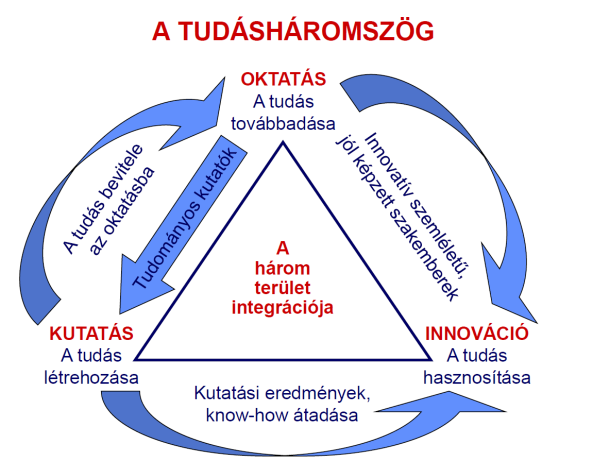 Innovációs modellekLánc: Alap kutatás  Alkalmazott kutatás  Kísérleti gyártás  Gyártás  Marketing  ÉrtékesítésZárt lánc: végig a piac alapján, végső tapasztalatok visszacsatolódnakKomplex: tevékenységek párhuzamosan mennek, kölcsönhatásban vannak egymással, visszacsatolások vannakTermékfejlesztés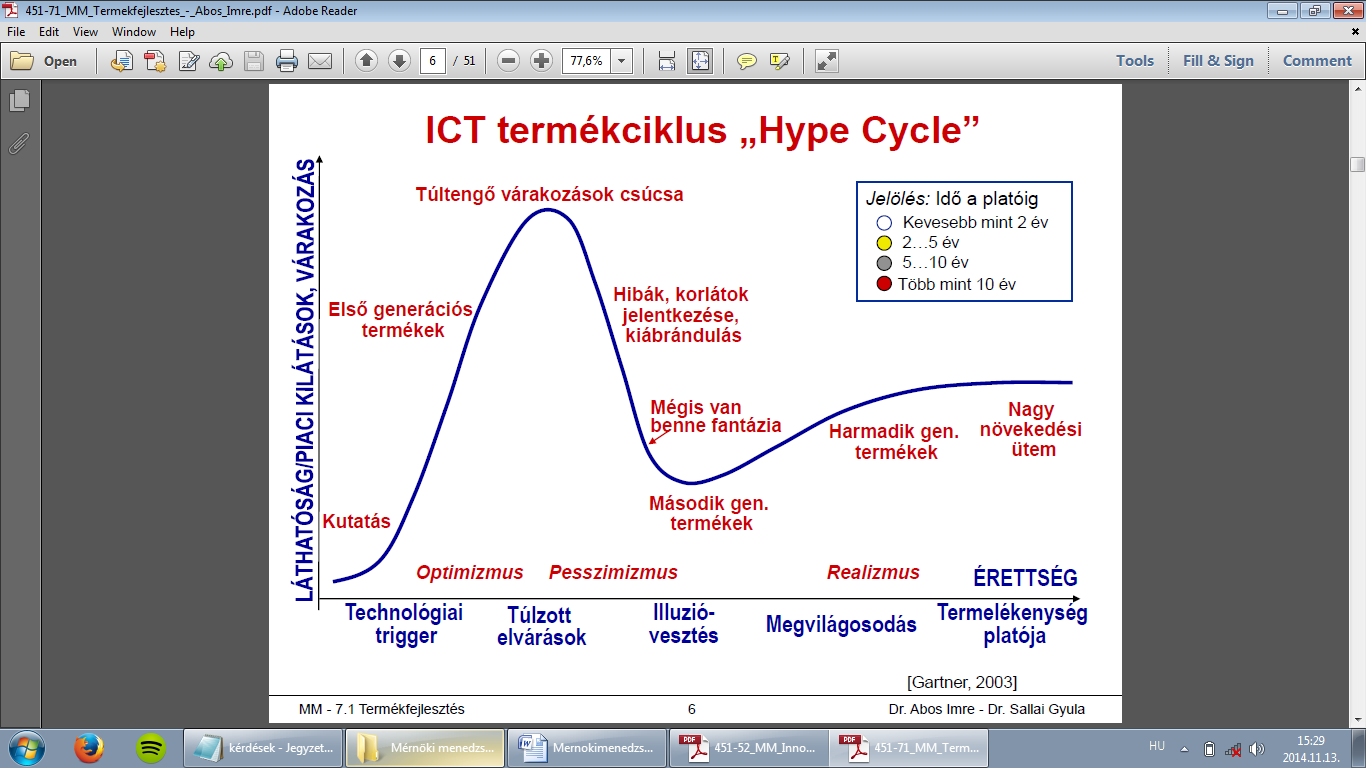 Innovációs görbékElfogadási folyamat: ismerkedés, érdeklődés, értékelés, kipróbálás, elfogadásMoore (inkább Gauss) görbeICT általában hype alakúTermékcsoportokTípusok: tárgyiasult, szellemi, szolgáltatás, élmény, eseményTartósság: tartós, nem tartósTermékszintek: termelőeszköz, fogyasztási cikkTermelőeszköz: nyersanyag, félkész, alkatrész, gyártóeszköz, segédanyagFogyasztási cikk: napi fogyasztási cikk, szakcikk, luxuscikk, nem keresett cikkICT termékek: hardver (…), szoftver (…)ICT szolgáltatások: IT szolgáltatások (…), távközlési szolgáltatások (…)TermékfejlesztésBevétel növekedés: újítás (piac, felhasználók), fejlesztés (javítás, bővítés, csomagolás)Célja: bővülő igények kielégítése, részesedés növelése, vállalat növekedéseFejlesztők típusai: Kezdeményező (ismeretlen), Követő (már ismert), Termékmódosító (többlet funkció), Termékvariáció (piaci szegmensekre)Termékfejlesztés folyamataÖtletmenedzselés: ötletgyűjtés, szelekcióTermékjavaslat készítés: ötletek felhasználása, koncepció, specifikációÜzleti terv készítés: ügyfélkörök, költségek, értékesítés meghatározásaTermék megvalósítása: prototípus, pilot, teljes hálózat, közben műszaki és vásárlói tesztekPiaci bevezetés: marketing, bemutatók, reklám, értékesítés indításaEredményesség tesztelése: hozza-e az elvárt eredménytKorrekció a bevezetés tapasztalatai alapjánVéglegesítés 1-2 korrekció után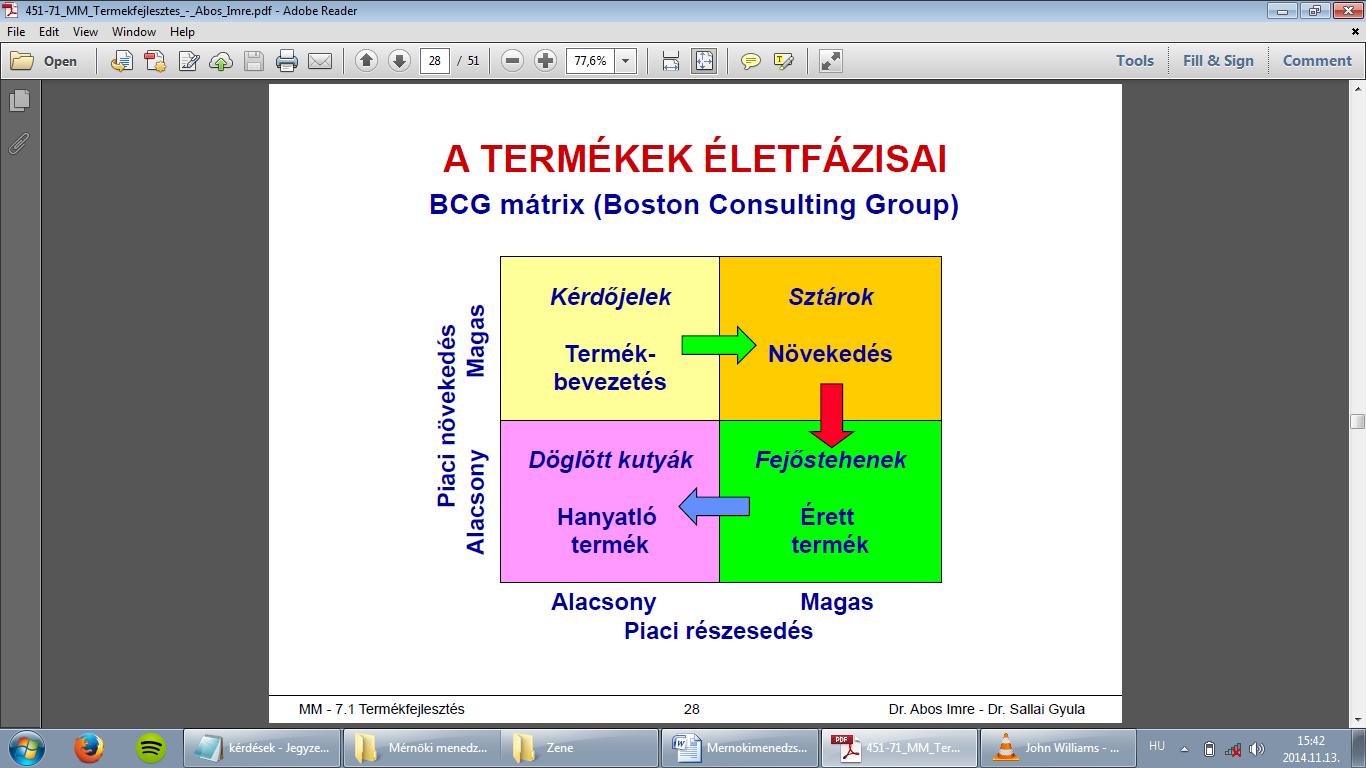 Termék életciklusVásárlókTípusaik: Racionális, Szokásokhoz ragaszkodó, Érzelmi, Szociálisan függőVásárlók értéke: megszerzése, megtartása; élettartama; jövedelmezőségeÜgyfél-kapcsolat (CRM): nyilvántartás, ügyfélszolgálat, számlázás, kutatás (osztályozás, célzott reklám)ÁrazásÁrképzés: Költség alapú, keresletorientált, konkurenciaorientáltÁr megítélése-termék tulajdonságai alapján; összehasonlítva más hasonló termékekkelÁrváltozás megítélése: árrugalmasság = forgalom változása / ár változásarugalmatlan a termék ára, ha 0 <E <1rugalmas a termék ára, ha E> 1Piacszegmentálásterméktényezők és tulajdonságok alapjántermék funkciójaáraismertségevevőkre jellemző ismérvek alapjánterületidemográfiaicégtípustársadalmi-életvitelimagatartási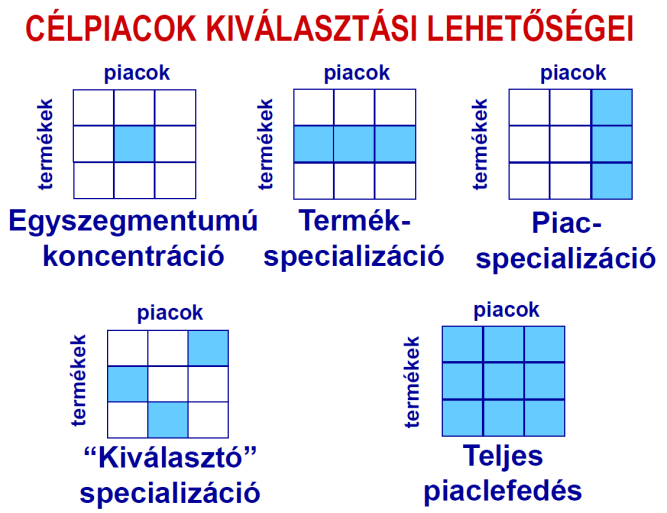 MarketingPrimer kutatás (piacon zajló)Interjú (pl. kérdőív), Mélyinterjú (kötetlen beszélgetés)Szekunder kutatás: mások adataibólTermék vonzereje: minőség, márka, formatervezés, csomagolásÉrtékesítésorientált: termeléso., értékesítéso., fogyasztóo.eladásösztönzés: vevők, kereskedőkreklámozástipikus kombinációk:tömegtermék, alacsony ár, sok üzlet, vásárlásra buzdító reklámkiemelkedő minőség, magas ár, exkluzív üzletek, presztízs reklámA nemzetközi együttműködés típusaimegállapodásokszabványok, ajánlásokegyezmények, szabályzásokSzabványokfogalomelismert szervezet által létrehozottközmegegyezéssel elfogadottműszaki dokumentumtevékenységekre vagy azok eredményére vonatkozikáltalános ismételhető szabályokat és útmutatókat tartalmazamellyel a rendező hatás az adott felek között a legkedvezőbbszabványügyi szerv:szabványosító szerv,nemzeti, regionális vagy nemzetközi szinten elismertamelynek fő funkciója a szabványok kidolgozása és jóváhagyása és elfogadásaSzabványosításcélja:kereskedelem és technológia-csere megkönnyítésegazdasági szereplők egyetértésének kialakításaA világ/európai szabványos termékek biztonságot jelenteneknemzetközi szervezetek: ISO, IEC, ITUeurópai szervezetek: CEN, CENELEC, ETSIkészítés fő fázisaiindítvány új munkáraa munka megtervezésea kidolgozás fázianyilvános konzultációAz észrevételek átvizsgálásának fázisaijóváhagyásNemzeti bevezetéstípusok: ENV, EN, HDFolyamatokfogalom: összefüggő tevékenységek, amelyeknél egy vagy több inputból konkrét output keletkezik, ami értéket teremt az ügyfelek számáratulajdonságai:rendszeres időközönként/rendszeres eseményekvállalat tevékenysége szempontjából relevánsszemlélete:folyamatszemlélet: a tevékenységek sorozatát kezeli egységként és a folyamatok közti kölcsönhatásokra fókuszálfunkcionális: a hasonló elemi tevékenységekre építkategóriák:vezetés/irányítás: többi folyamatnak szab iránytalap: lapvető tevékenységet fed letámogató: más folyamatokat támogatnak, indirekt input szolgáltatásávalA folyamatteljesítményt befolyásoló tényezők:Folyamaton belüli: munkaszervezés, kompetencia, vezetés, idő-feladatmenedzsment, kommunikáció, erőforrásokFolyamaton kívüli: vevői igények, versenytársak, stratégia,kontroll, vállalati kultúra, vezetői támogatásfolyamat működési okaiügyfelek, elvárások ismereteoktatástámogatástisztázott folyamat felelősségekmonitorozásfejlesztésekegy jó folyamat: értéket maximalizál, veszteséget minimalizál, egyszerű, világosan kapcsolódik a többi folyamathoz, egyértelmű a felelőse és mérhető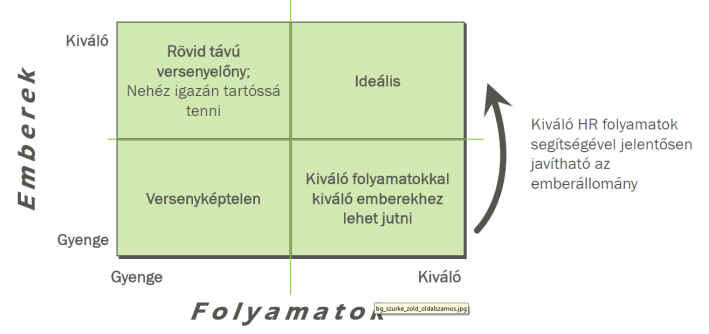 Folyamatfejlesztéselvárt eredmények:idő: átfutási időcsökkenésköltség: költséghatékonyság fokozásminőség: ügyfél igények folyamatos megbízható teljesítéseBusiness Process Reengineering: folyamatok alapvető átgondolása és újratervezése, hogy a jelenkori mércék: szolgáltatás, minőség, gyorsaság, költség jelentős mértékű dráami javulást mutassonfázisai: P0-tól P7-igElőkészítésvállalati átfogó feltérképezéskritikus folyamatok kiválasztása- részleges felmérése- átalakításafolyamatok feltételrendszerének kialakításaváltozások bevezetéseauditálásLean: értékteremtés gyors,egyszerű és olcsó működésselA veszteség: Felesleges műveletekTúl nagy készletFelesleges mozgásVárakozásFelesleges szállításTúltermelésUtómunkálatokKialakításának lépései:érték meghatározásaértékáram feltérképezésefolyamatos áramlás biztosításahúzórendszer kialakításatökéletesítésSix-Sigma: A folyamat-teljesítmény statisztikai mértékegysége, segítségével hibamentes, stabil kiszámítható teljesítményt érünk elfejlesztés fázisai: DMAICMeghatározásMéréseVoice of customer: az ügyfél megítélése alapján értékeljük a teljesítményünketCritical to Quality:egy VOC lebontása konkrét és mérhető követleményekrebuktatói:túl sok működési folyamattúl sok mutatótóval kerül mérésrea mérési célok nem egyeznek a szervezeti célokkala mutatók mérési eljárása nem automatizáltelemzéshalszálka diagram: könnyíti az adott problémák és a kialakuláshoz vezető okokat felderíteni5 miért:probléma  gyökerének emgtalálásaFejlesztés: brainstorming felhasználásávalkövetésERP- integrált vállalatirányítási információs rendszerekfogalom: Vállalat alaptevékenységét és tevékenységi hatékonyságát támogató információs eszközökfajtái:Vezető információs rendszer: vezetői döntéstámogatás Tranzakciós feldolgozás: pénzügy, kontrollingbefolyásoló trendek:üzleti trendekszervezeti működés trendjeitechnológia trendekvállalati informatika működési trendjeicore modulok:főkönyvi könyveléslogisztikatermelésprojektmendezsmentHRERP II- nem csak a vállalati alapfolyamatokat támogatjákbővülő szolgáltatások a vállalati kapcsolatok támogatásáraiparág specifikus rendszerek megjelenéseERP-k a közepes és kisvállalatok számáraSCM-Supply chain managementtermékek, szolgáltatások és a kapcsolódó információ áramlásának menedzselése céljai:ellátási lánc teljes költségeinek csökkenése termelési és eloszlási stratégia általvevői igényekhez rugalmas válaszadási képesség biztosításatermék gyártási és végfelhasználói értékesítés időkülönbség minimumra csökkentéseúj termékek és szolgáltatások bevezetése, versenyelőny biztosításaa lánc elemei:elvárt fogyasztói kiszolgálási szint meghatározásaaz ellátási lánc hatékonyság optimalizálása– módszereinek és eljárásainak kialakításafolyamatai:ellátási lánc stratégia kialakításaintegrált ellátási lánc tervezésKarbantartás és fizikai eszközgazdálkodás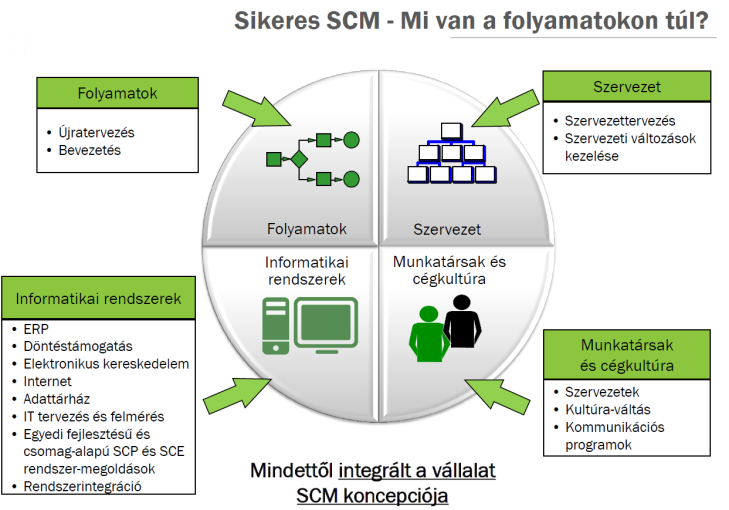 CRM-Customer relationship managementstratégiai irányok egy vállalatnáltermék vezetőműködési kíválóságvevőorientációAz előbbiek közül a vevőorientáció a CRM stratégia:a versenyelőnyt az ügyfelek és preferenciáik kielégítésének tökéletesítésén keresztül érjük ellényege az értéktétel: egyensúlyt teremt az ügyfélérték és ügyfél elégedettség közöttmegvalósításügyfélstratégia: szegmensek kialakításanagyvállalatoknál: elérhetőség, érdemlegesség, felmérhetőségszervezeti felépítés,folyamatok alakításakultúra váltásszervezeti egységeken átívelő folyamatokszegmens felelősök megjelenésemátrix szervezet kialakulásteljesítmény mérése:mérési szempontok meghatározásaBalanced scoreboard szerinta vállalat egyes szintjeire külön mutatókKatasztrófahelyzetek kezeléseDRP-Disaster recovery planHogyan állítsuk vissza a rendszereink működését?technikusoknak szólBCP-Business Continuity planHogyan működtessük üzleti folyamatainkat, ameddig rendszereink nem működnek?üzleti területnek szóltervek részei: üzleti folyamatokhoz erőforrások számbavételekockázatelemzésakciótervek készítésemenedzsment tervezéskatasztrófatervfolytonossági tervfelkészültség állapota0: nem létező1: kezdeti2: ismételhető3: definiált4: menedzselt5: optimalizáltSpecializált rendszerek és funkcióik:Excelsikeres mert: rugalmas, IT fejlesztés nélküli,mini alkalmazásként kezelikjobb lenne: formok használata: infopath alternativák:openoffice, lotusCRM a mindennapokban: ajánlatok:névnap..kampánymenedzsment:levélben/telefonon/emailban megkersesésERP a mindennapokban:termelő vállalatok:beszerzés logisztikaenergetikai vállalatok: számlázási folyamat támogatásaszolgáltató vállalatok: neptunvállalati portál: információ megosztás, social networking Iparág specifikus rendszerekInfokommunikációs rendszerek funkciói:távközlési rendszerekfelügyelet, hibakezeléstérinformatika,kapacitástervezésügyfél adminisztráció és számlázásértékesítési rendszercontact centeradattárház, adatbányászatvállalatirányítási rendszerBanki architektúra:irányítás:operáció menedzsment,felh. támogatáscsatornák:pénztárak, fiókok,direkt értesítési csatornák lakosság és vállalat felétermékfejlesztés:kamatszámítás, kivonatok,egyeztetés,fizetési módoktermék adminisztráció:biztonság menedzsment, pénz menedzsmenttranzakció menedzsment: letét,hitel,fizetés,pénzügy,külföldCRM:marketing és eladás, ügyféladatok kezelése,hitel kontroll felügyelet:szervezeti felépítés kezelés, kapcsolattartásadminisztráció é menedzsment:kockázatkezelésintegráció:szabályozás menedzsment,folyamatmenedzsmentICT szabályozási környezetHazai jogi környezet: az állam a jogszabályokban foglalt elvekkel és végrehajtási szabályokkal gondoskodik arról, hogy a társadalom egyyes tevékenységei zavarmentesek legyenekjogi szabályozás formái eszközeiLegalisation:hogalkotás, törvényhozásRegulation: jogszabály-alkalmazás,szabályozásjogszabályok:alkotmánytörvényekkormányrendeletekminiszteri rendeletekintézményrendszeralkotmánybíróságországgyűléskormányminisztériumokszabályozó hatóságoka szabályozás alapelveia szabályozás társadalmi és műszaki indokaia szabályozás tárgya,szabályozottak köre és szabályozás formái, módszerei, intézményei adottakA szabályozás céljaáltalános:a közszolgáltatások kiegyensúlyozott biztosítása->gazdasági hatékonyság->verseny biztosítja->közjó, közérdek->szabályozói feladatszabályozás eszközeijogszabályokszabályzó hatósági eszközök:ex ante: szabályalkotás:eseti engedélyezésex post: érvényszerzés: piacfelügyelet,szankcionálásvitarendezésÖn és együttes szabályozásönszabályozásCo-regulationszabályozás folyamata:monitoringszabályozói tanulmányok, kutatásokelvi alap:felhatalmazás egy rendelet készítéséreKidolgozásegyeztetésvégelegesítés és döntésre való előterjesztésA szabályozás modelljeirendszerszabályozáspiacszabályozása modellek területenként és időben változótávközlésben célok és modellek 4 fázisa:természetes monopóliumversenykörnyezet kialakítása:Főbb szerepben a szabályzópiaci verseny kialakulásának elősegítéseegyetemes szolgáltatási kötelezettség kialakításatöbb szereplő, de csak korlátozott verseny jön létreVersenyintenzitás mérőszáma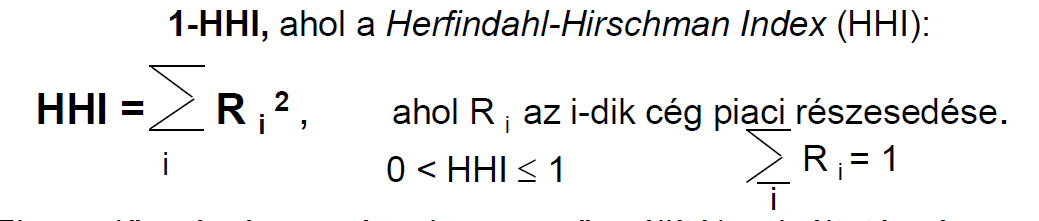 infokommunikációs konvergencia kibontakozásfejlett információs társadalom időszakaA szabályozás területeiinfokom szabályozás területei:műszaki szabályozáserőforrásokkal való gazdálkodás:frekvenciaés azonosító gazdálkodáspiacra lépés szabályozásaerőforrás,hálózat,szolgáltatásberendezés forgalmazásműsorszolgáltatáspiaci tevékenység szabályozásaösszekapcsolás,hozzáférés,közös eszközhasználatversenyserkentő technikák:számhordozásspeciális versenyszabályozásfogyasztóvédelemfogyasztói jogokárszabályozásminőség szabályozásegyetemes/univerzális szolgáltatásinformatikai szabályozástartalomszabályozásHatósági eljárások, szabályozási mechanizmusok szabályaiPiacra lépés szabályozása-engedélyezéstávközlési szolgáltatások nyújtásaszolgáltatás bejelentése a szolgáltatás nyújtása előttegyedei engedélyek:frekvenciahasználatszámhasználattávközlési építményműsorszolgáltatástávközlési és informatikai berendezések engedélyezéseszabadon forgalomba hozhatóak az alapvető követelmények eseténrádió berendezések és távközlési végberendezésekkülön jogszabályok:elektronikus aláírás eszközeinek minősítéséreFrekvenciagazdálkodásfrekvenciaspektrum felosztása:szolgáltatások közöttfrekvencia kiosztás:sávok használatának szabályozásafrekvenciakijelölés:konkrét frekvenciahasználó kijelölésefrekvenciakoordináció:egyeztetés szomszédos országokkal régiókkalrádióengedélyezés: üzemeltetési engedély használatba vételkorspektrumfelügyeletspektrummegfigyelés: folyamatos monitoringrádióellenőrzésSzámozása hívószám felépítése: OK+BRS+ESOK országkód MO:36BRS: belföldi rendeltetési számföldrajzi körzetszám: Bp:1, többi 2 jegyűszolgáltatás/hálózatkijelölő 2 jegyű:Előfizetői: 6 vagy 7 jegyűÁrszabályozásársapka szabályozásmegengedett éves árnövekedést maximalizálelmúlt éves inflációtechnológiai hatékonysági tényezőrögzített árak: pl postai szolgáltatóknálrate of return: megengedett jövedelmezőség a költségek felettAz egyetemes szolgáltatások körébenÁltalános szabályozási keretrendszer irányelvcélokverseny előkészítésekonvergencia elősegítésetémáiszabályozási irányelvekszabályozási hatóságokáltalános rendelkezésekIrányelvek:Engedélyezési irányelvhálózatok hozzáférése és összekapcsolás irányelvfogyasztóvédelmi irányelvadatvédelmi irányelvtovábbi szabályozási anyagok:előfizetői hurok átengedésének szabályaverseny irányelv az elektronikus hírközlési piaconrádióspektrum politika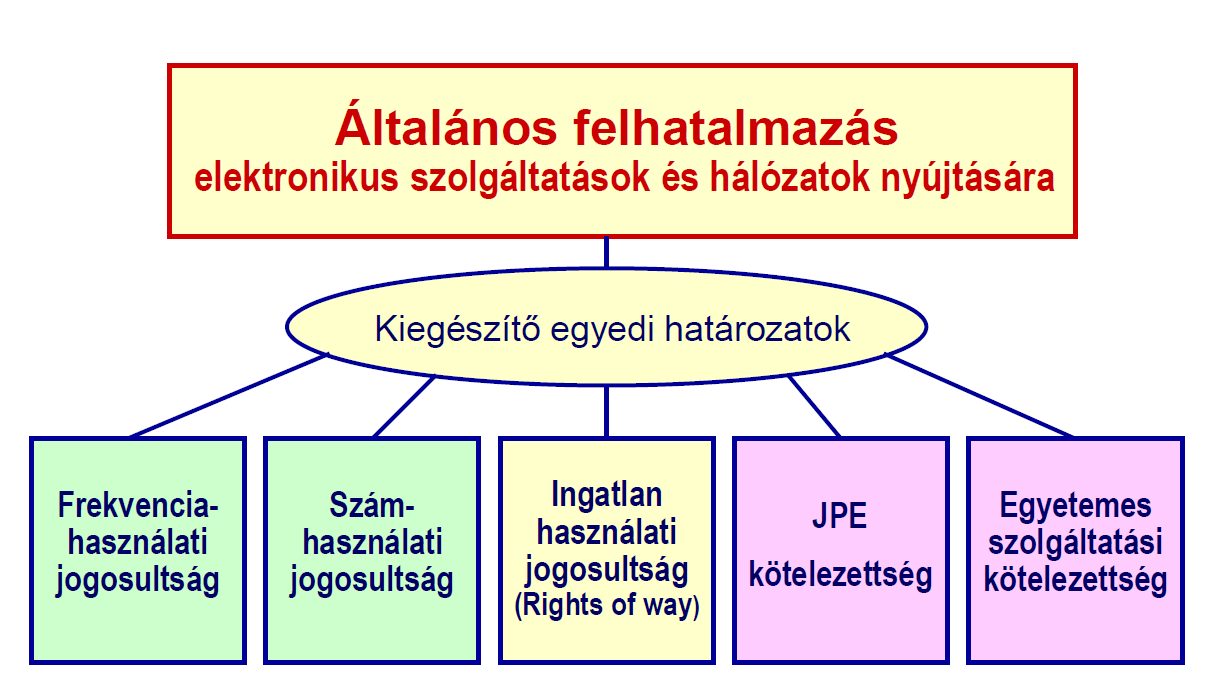 Verseny hatékonyságaElv: egy piacon a verseny nem hatékony, ha azon jelentős piaci erő(JPE) jelenléte állapítható megJPE:a felhasználóktól és a versenytársaktól való függetlenség alapjánEK ajánlás azonosítja a piacokat, amelyeken JPE található és ex-ante szabályozhatóÉrintett piacokkiskereskedelminagykereskedelmi piacJPE-KRE kiróható kötelezettségektranszparenciadiszkriminációszámviteli szétválasztásárszabályozáshozzáférésfunkcionális szétválasztásBiztonság szabályozása:Az informatikai/infokommunikációs biztonság összetevőiHitelességIlletékességBizalmasságSértetlenségLetagadhatatlanságBiztonsági technikák, mechanizmusokA frekvenciagazdálkodás feladataiRádió frekvenciahasználat szabályozásaműholdpályák használatának szabályozásarádiósáv fölötti szabadon terjedő elektromágneses sugárzás használatának szabályozásaSzabályozásokNemzetközi:ENSz feladat, nemzetközi viszonyokat szabályozEurópai szabályozás: az országok belső területi rádióhasználatáranemzeti: Nemzetközi rádiószabályzat az egyes állmaok kormányait teszi felelőssé a nemzeti frekvencia használatáértrendelet a frekvenciasávok felosztásárólrendelet a sávfelhasználás szabályairólSzabályozásokEngedélymentesség:Eu-ban alapesetAlkalmazásnagyon csekély az interferencia valószínűségenem szükséges adó és vevő hatósági ismereteSzabályozási feltételek:nem okozhat interferenciát másoknaknem kaphat interferenciavédelmet másokkal szembenRegisztráció: Alkalmazásha a rádióalkalmazás mindenképpen alkalmazhatónagyon csekély az interferencia valószínűségetelepítés nem köthető műszaki feltételhezismerni kellaz adó és vevő állomások helyéttelepítés időpontjátEngedélyezés sorrendiség alapján: ITU(NEMZETKÖZI RELÁCIÓBAN) alapeetfrekvenciasávonként jól kidolgozott szabályrendszerfrekvenciaterv benyújtása kötelezőigazolja, hogy az új állomás telepítése nem vezet káros interferenciához a korábban telepített állomásoknáligazolja, hogy továbbra is lehet állomásokat telepíteniAz engedélyezett állomás védelmet élvez a következő telepítéekből adódó interferenciákkal szembenPályázatkritériumai folyamat közben változtathatókMo-on elsődleges az árveréssel szembenÁrverésfrekvenciahasználat odaítélésének egyetlen kritériuma: pénzgondos előkészítést igényelkritériumai folyamat közben nem változtathatókmódszertana:párhuzamos szimultán árverésborítékos vagy elektronikushelyszíni vagy táv árverésPályázat és árverés 15-25 évre szól frekvenciahasználati jog: vagyoni jogSikeresEredményesHatékonyRövid távProduktivitás: teljesítmény, célt, igényt teljesítFunk.: működtetés, értékesítésAdminisztratív: szisztematikus szervezettség, szervez szabályozFunk.: könyvvitel, informatikusHosszú távElébevágó: vállalkozó, proaktív, előrelát, kockáztatFunk.: marketing, műszaki fejl.Integráló: kooperatív, csapatot építFunk.: HR fejl., vezetési kultúraJellemző módszerFunkció1. Üzleti szegmentálás: stratégiai üzleti egységek meghatározásaTevékenység felosztása2. SWOT analízisBelső: átvilágítás (értéklánc-elemzés, képesség, versenyelőny)Környezet: versenyanalízis (Porter), STEP/PEST anal.Analízis és stratégiai fókuszok meghatározása üzletáganként3. Portfólióanalízis: üzleti tevékenység portfóliómátrixaEgyesít, üzleti stratégiák meghatározása4. Balanced ScoreCard: stratégiai térkép, kiegyensúlyozott mérőszámrendszer, megvalósítás követéseStratégia, megvalósítás, kontrollingegyéni siker oka: kockázatvállalásegyéni siker kockázatkerülésmiért és mit tegyünkhogyan, ki tetteminden OK, ami nincs tiltvaminden tilos, kivéve ami kif. engedélyezettproblémát lehetőségnek tekintilehetőséget problémának tekintifunkció hangsúlyosforma hangsúlyoshatalom a marketingéhatalom az adminisztrációéfelelősség és hatáskör összhangbanfelelősség és hatáskör elmosódvavezetőség irányítja a szervezet (lendület)szervezet tehetetlensége sodorja a vezetőketvezetőváltás megváltoztathatja a vállalat viselkedésétcsak ha a vezetési rendszer is változikVezetésVezetésMinőségi döntéshozatalHatékony végrahajtásideálisdemokráciadiktatúra, hatalomoptimális (vezetői team)eltérő képességek kombinálásaeltérő érdekek összehangolásaKonfliktuskezelésKonfliktuskezeléspozitív vállalati kultúra, légkörkölcsönös megbecsüléskölcsönös bizalomépítő (vagy romboló) konfliktusépítő (vagy romboló) konfliktus20. század21. századVezetői szerepek, struktúraVezetői szerepek, struktúraBürokratikus, többszintűNem bür, kevesebb szintFelső vezetők menedzselnekFelső vezetők irányítanak, menedzs lejjebbÖsszetett belső eljárások, kapcsolatokÜgyfél-orientált belső eljárásokVezetési eszközök, rendszerekVezetési eszközök, rendszerekVezetéstámogató rendszerek magasabb szintenVezetéstámogató rsz mindenholTeljesítményértékelés korlátozottKiterjedt teljesítményértékelésSzervezeti kultúraSzervezeti kultúraCentralizáltDecentralizáltBefelé fordulKifelé tekintLassú döntéshozásGyors döntésKockázat kerülőKockázat tűrőRészérdekekkel megosztottKözös értékekSzakaszBevezetésNövekedésÉrettHanyatlásBCGKérdőjelSztárFejős tehénDöglött kutyaForgalomalacsonygyorsan növekvőmaximáliscsökkenőFajlagos költségmagasátlagosalacsonyalacsonyProfitnegatívnövekvőmagascsökkenőVevőkinnovátorokkorai alkalmazókátlag fogyasztókkésői alkalmazók